ArbeitsauftragBildet eine Stammgruppe zu jeweils 5 Schülern (A, B, C, D, E)Folgt dem jeweiligen Link (A, B, C, D, E) und informiert euch über die dargestellte Problematik bezüglich der Wassernutzung in Einzelarbeit und füllt die Notierhilfe zu eurem Thema aus.Trefft euch mit den Experten eures Themas (z.B. A – A – A – A – A) und vergleicht eure Lösungen.Geht zurück in eure Stammgruppen (A, B, C, D, E) und stellt euer jeweiliges Thema vor.Privatisierung der Wasserversorgung durch EnBW in Stuttgart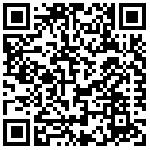 https://www.swr.de/odysso/wie-aus-wasser-geld-wird/-/id=1046894/did=15037312/nid=1046894/glelc3/index.htmlPrivatisierung der Wassergewinnung am Beispiel von Nestlé in Afrika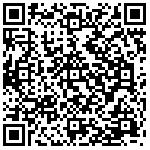 http://www.ardmediathek.de/tv/Weltspiegel/S%C3%BCdafrika-
Wem-geh%C3%B6rt-das-Wasser/Das-Erste/Video
?bcastId=329478&documentId=14459006Konflikt um Wasser am Beispiel des Atatürk-Staudamms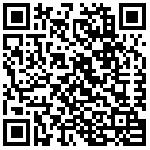 http://www.focus.de/wissen/natur/umweltkonflikt-krieg-
ums-wasser_aid_144894.htmlAustrocknung des Aralsees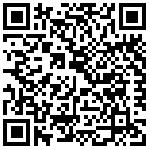 https://www.diercke.de/content/aralsee-landschaftswandel-1960-2007-978-3-14-100700-8-157-1-0Wassernutzung in der Produktion anhand der Jeansherstellung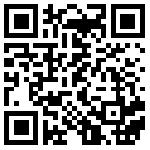 https://www.youtube.com/watch?v=lYqV8yEeB38